A Masterpiece of World ArchitectureФамилия, Имя__________________________________________________________________Схема движения группы:на площади около церкви Вознесения Господня – церковь Вознесения Господня (внешний осмотр) – подклет церкви Вознесения Господня (притвор) – подклет церкви Вознесения Господня (подцерковье).На площади около церкви Вознесения Господня. In the square near the Church of the Ascension.Задание №1.In the square near the Church of the Ascension, there are many architectural landmarks and information plaques with basic facts about the structures.Read the information plaques near the buildings and match the sentences with the names of the architectural landmarks. One sentence is extra. Complete the table.1. This household structure was built in the 17th century and was used for storing well water and distributing it to people. 2. This structure was built by the order of Moscow Grand Prince Vasily III.3. This church was the last to be built in the square.4. It is a round building with no corners. It was built in place of a more ancient wooden church.5. This building was constructed in the 19th century during the reign of Emperor Alexander I.6. This building served as the main entrance to the Tsar’s courtyard.Церковь Вознесения Господня (внешний осмотр). The Church of the Ascension (external examination).Задание №2.Read the text about the Church of the Ascension and complete the scheme below the text.The main monolithic part of the church built of large bricks includes the ground floor, a tetragon above it, an octagon, a tent roof and a dome drum surmounted with a small dome and a cross. The connection between the lower part of the church and the upper octagonal part is disguised with rows of triple ‘kokoshniks’ (decorations that resemble a Russian woman’s headdress). The walls of the octagon are decorated with pilasters while the pointed triangular arches adorn the walls of the tetragon, all creating the impression that the entire building is striving upwards. The main element of the church and its chief compositional innovation is the tent – the elongated multi-faceted pyramid rising up into the skies. The skillfully calculated proportions of the tent, massive and light at the same time, are emphasized with a net of white stone diamond-shaped beads.Подклет церкви Вознесения Господня (притвор). The Ground floor of the Church of the Ascension (narthex).Задание № 3.Read the text about the ground floor of the church. Use the word at the end of each line to form a new word that fits into the gap.Подклет церкви Вознесения Господня. The Ground floor of the Church of the Ascension.Задание №4.Explore two parts of the ground floor. Complete the plan of the ground floor.Подклет церкви Вознесения Господня (подцерковье). The Ground floor of the Church of the Ascension (room under the church).Задание № 5.Read the text about archaeological finds displayed in the showcase. Use the word at the end of each line to form a new word that fits into the gap.Задание № 6. А. Compare the main decorative elements of the Church of the Ascension presented on the right with the images given on the left. Match the images with the correct corresponding elements of the Church of the Ascension. Explain your choice.В. Make sentences using architectural terms given in this table and verb forms «to look like», «to resemble», «to be similar».C. Make sentences using topical vocabulary in this table and grammatical construction «to be borrowed from»D. Fill in the gaps with the correct terms.«Architectural and style features»Задание № 7. 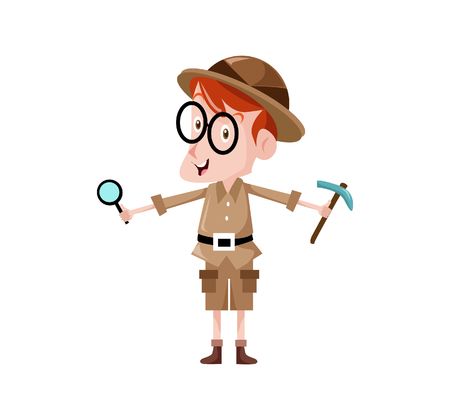 Use your imagination!Imagine you are archeologists. Recently you found valuable artefacts, which are demonstrated at this exhibition. Work in groups:Group 1– identifies what items are made of;– uses phrases «I suppose…», «It seems to me…».Group 2 – takes a guess what this thing is for;– uses the phrase «It was intended …» and keywords given in the right column.Topical vocabulary Задание № 8.Use your imagination!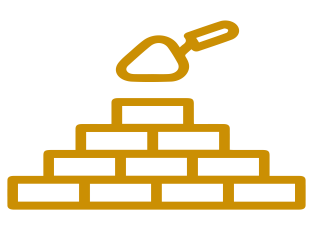 You are in the church narthex. Imagine you are architects. There are floor and wall probings. Work in groups:Group 1– talks about traditional building materials of medieval architecture using the following phrases: «It’s composed of…», «It consists of…», «It comprises …»,  «It’s filled with», «It’s combined with»,  «It’s built from».Group 2– talks about the specifics of the foundation using the following phrases «It’s composed of…», «It consists of…», «It comprises …»,  «It’s filled with», «It’s combined with»,  «It’s built from».Topical vocabulary Задание № 9.Study the advertisement.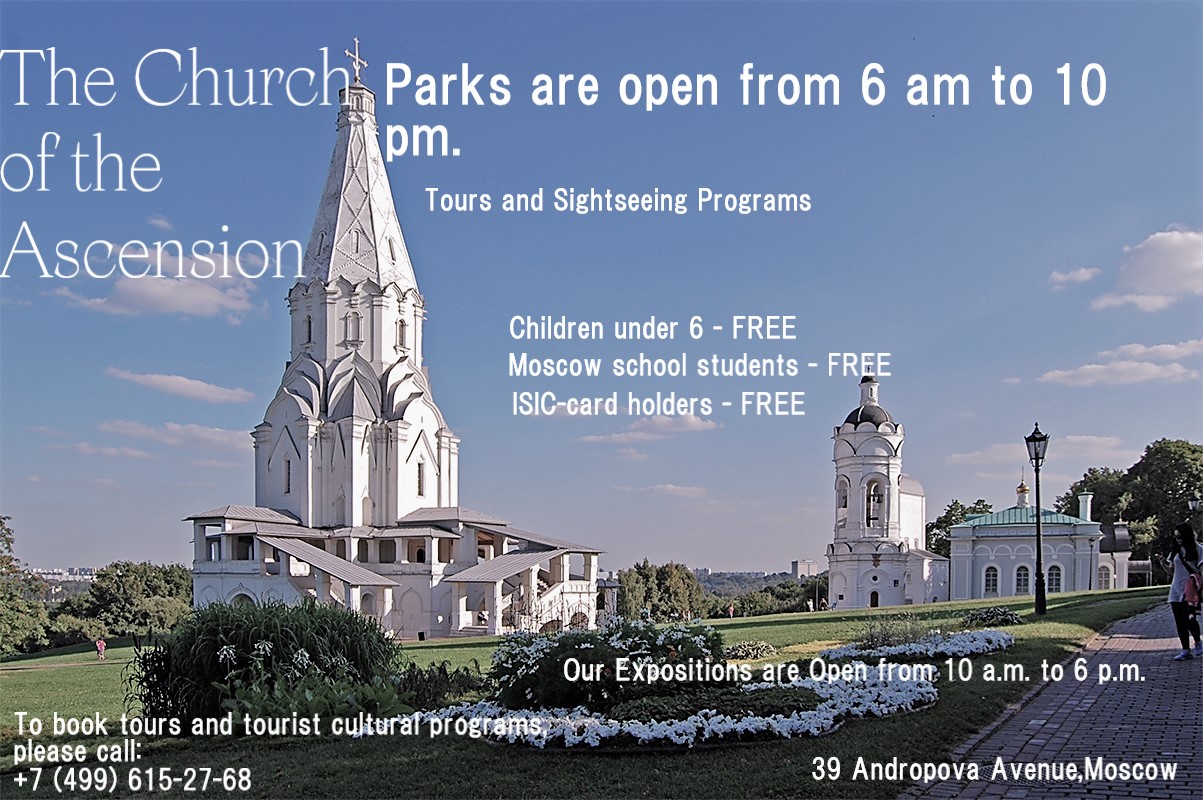 You are considering visiting the “Kolomenskoye” Museum-reserve and you'd like to get more information. In 1.5 minutes you are to ask five direct questions to find out the following:location of the museum;discounts for children;working hours;the most popular exhibit in the museum;tours that they have.You have 20 seconds to ask each question.Задание 10.Look at the pictures. In 1.5 min. be ready to compare and contrast them:give a brief description of the photos (sights, location);say what the pictures have in common;say in what way the pictures are different;describe architectural features that these buildings have in common;say how the churches could be connected with historical figures (for example, Tsar Ivan the Terrible).You should speak for not more than 2 minutes (12–15 sentences). You have to talk continuously.Vocabulary: to be listed in UNESCO World heritage, to have a tent-like roof, side-chapel, to be consecrated, brick, the 16th century.Church of the Ascension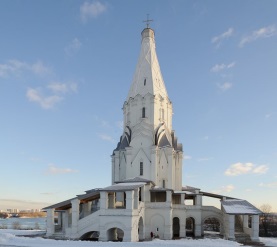 St. George Сhurch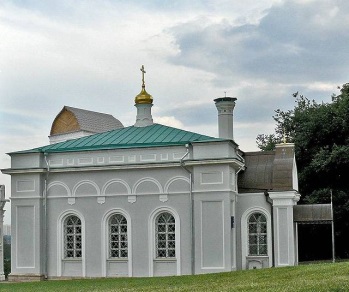 Bell tower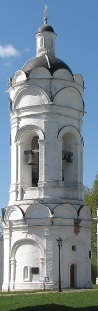 Water tower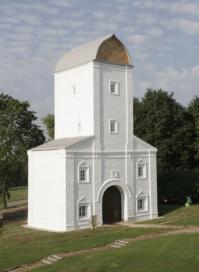 The Front Gate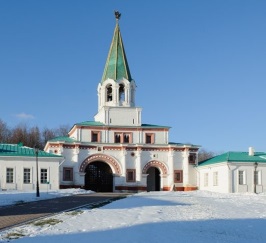 Palace pavillion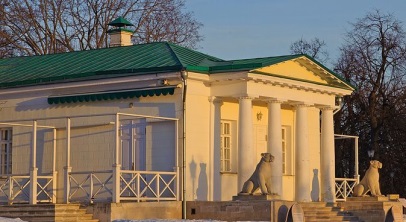 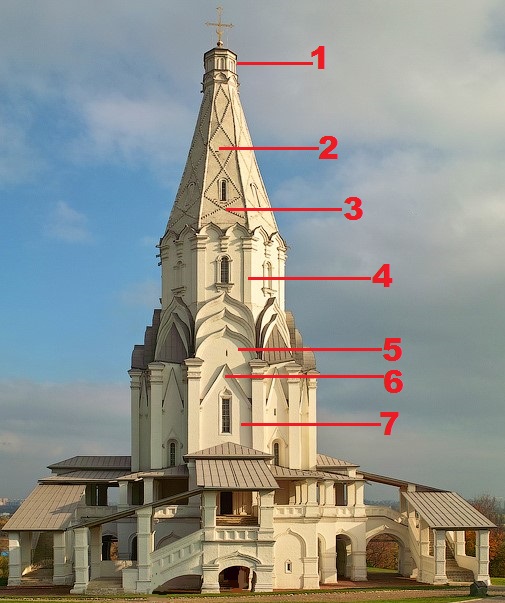 To complete the scheme use the following words:Diamond-shaped beads, drum, kokoshnik, pilaster, pointed triangular arch, tent, tetragon.1. ____________________.2. ____________________.3. ____________________.4. ____________________.5. ____________________.6. ____________________.7. ____________________.The ground floor of the church was not used for church services; there are no _______ of ancient burials either.TRACEWhen the Grand Princes _________ Kolomenskoye, it was used to store the princes’ treasury.VISITLater the ground floor ___________ for household purposes: to store liturgical implements and ancient icons.USEIn the 20th century, it became a space for storing the numerous white stone details saved from destroyed buildings and ___________ to Kolomenskoye by the order of the museum’s first director Peter Baranovsky.BRINGDuring the restoration works, the floors _______________; the inner walls and the vaults underwent partial re-facing.RENOVATEFortunately, most of the genuine interior details have survived so that we can imagine what the church ________ like in older times before its facade was painted white.LOOKThe solemn-looking combination of the dark-red brick and the white stone decor elements _____ astonishing.BE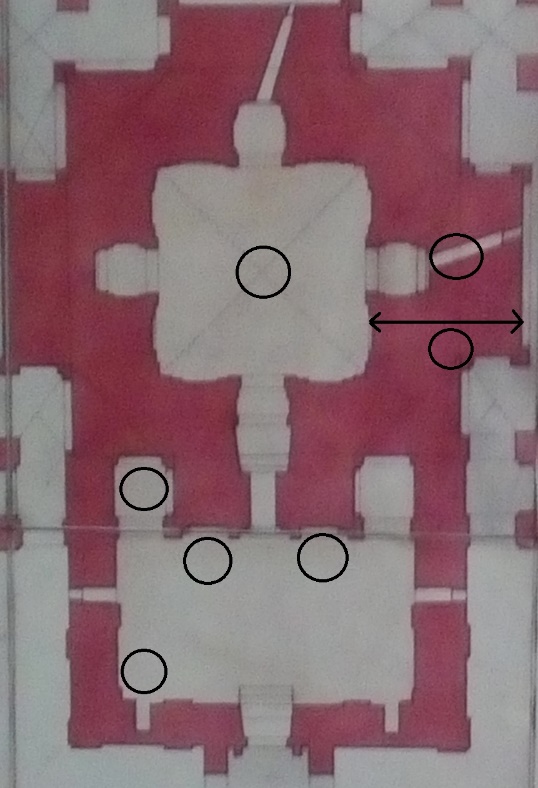 Read the description of the plan. Each item in the list has a number. Write the correct numbers in the empty circles on the plan.1. Showcase with archaeological finds.2. Deep fissure-like window.3. 10-foot wall thickness.4. Miraculous icon of Our Lady.5. Floor probing.6, 7. Measurements and plans of the 19th century architects.The fragments of white stone ____________ in the showcase were used to decorate the church. CARVEHowever, they crumbled from the facades of the building at various _____________ epochs.HISTORYA lot of white stone or limestone was used to decorate the Church of the ______________.ASCENDDespite its high cost, white stone was one of the favourite materials of Russian _____________ and architects.BUILDBy the end of the 15th  century, European and Russian masters started to switch to more _____________ brick building.PRACTICEHowever, white stone was ______________ used to build foundations and ground floors as well as to create elements of architectural decor.COMMONMasters could ____________ process wet limestone: they cut, turned and dressed it working it up into a needed shape.EASYEventually, the material would become fragile and _________ under the influence of external factors.MUSH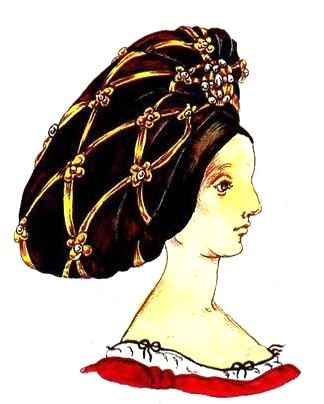 Acanthus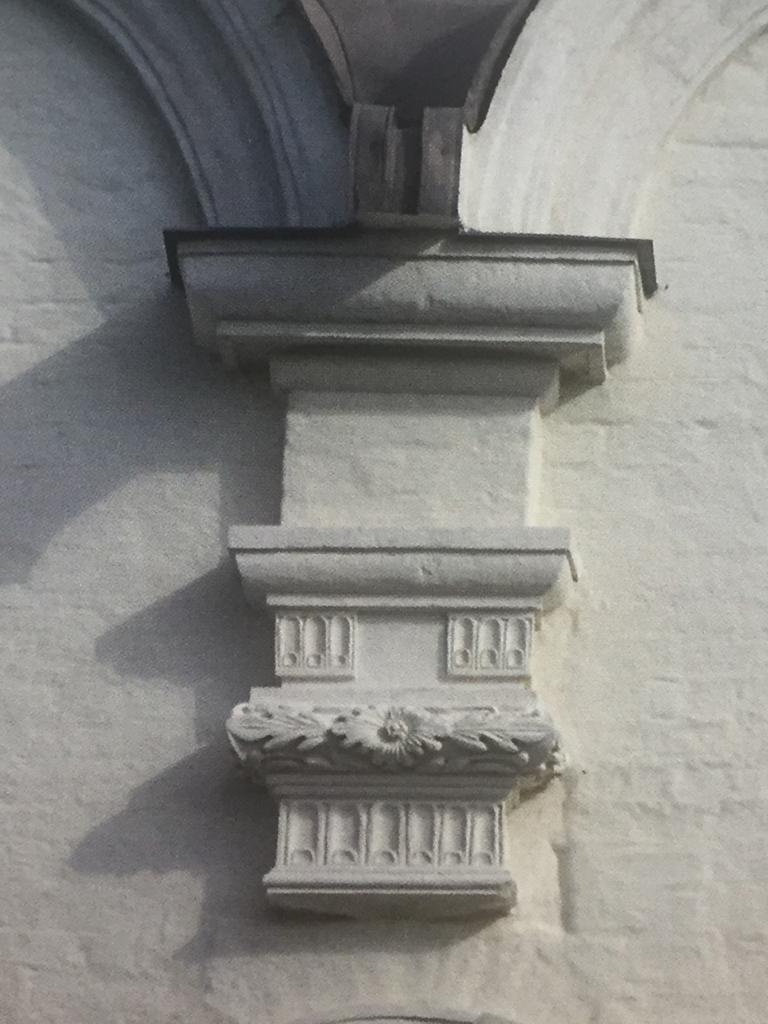 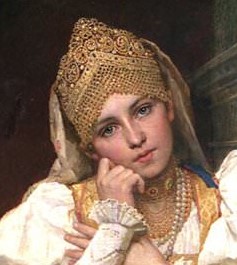 Gothic gable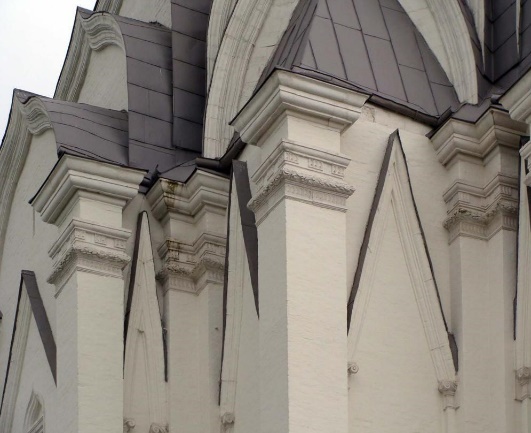 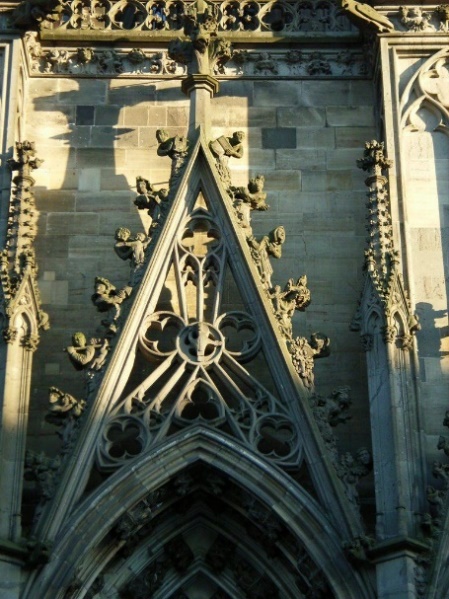 Diamond-shaped beads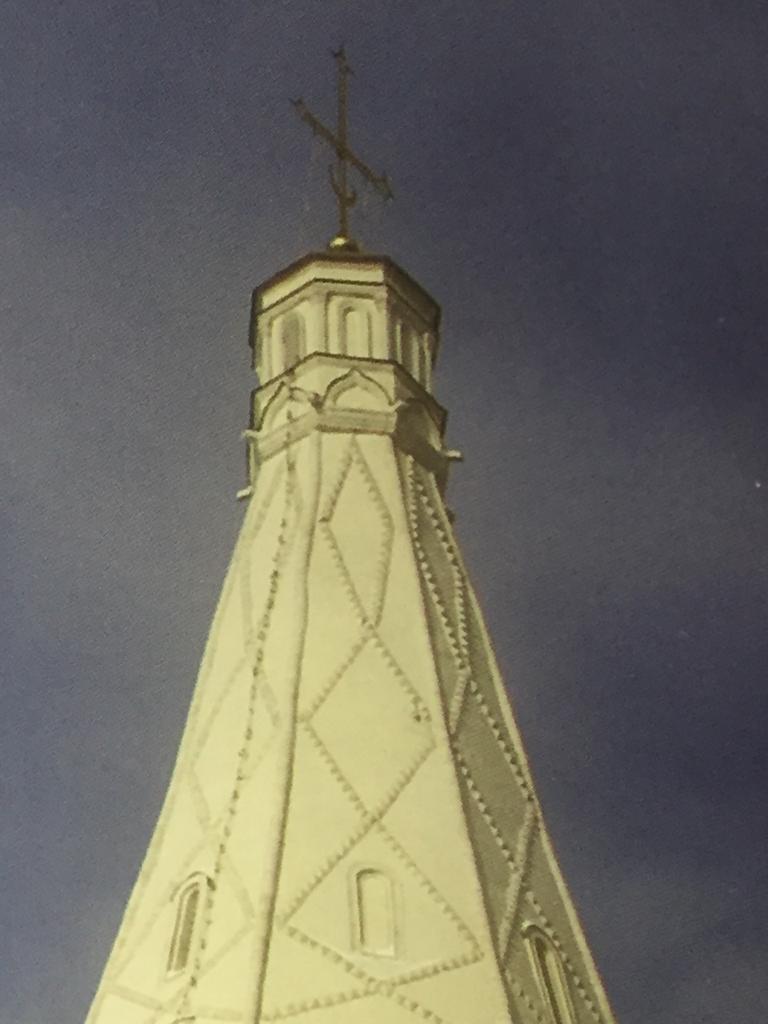 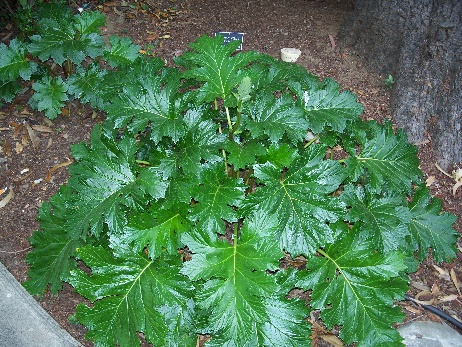 Kokoshniks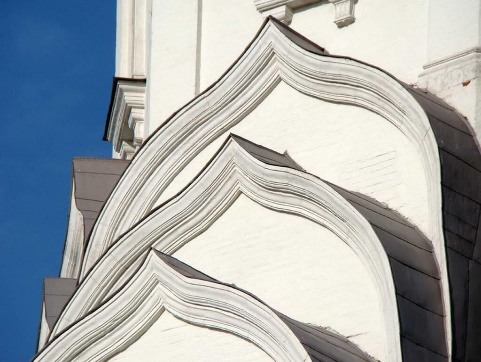 AcanthusGothic gableKokoshniksDiamond-shaped beadsTo be borrowed fromEuropean architectureNatureRussian costumeRenaissance headdressRussian architectureRenaissanceGothicArtefactsFunction and purposeoak  piles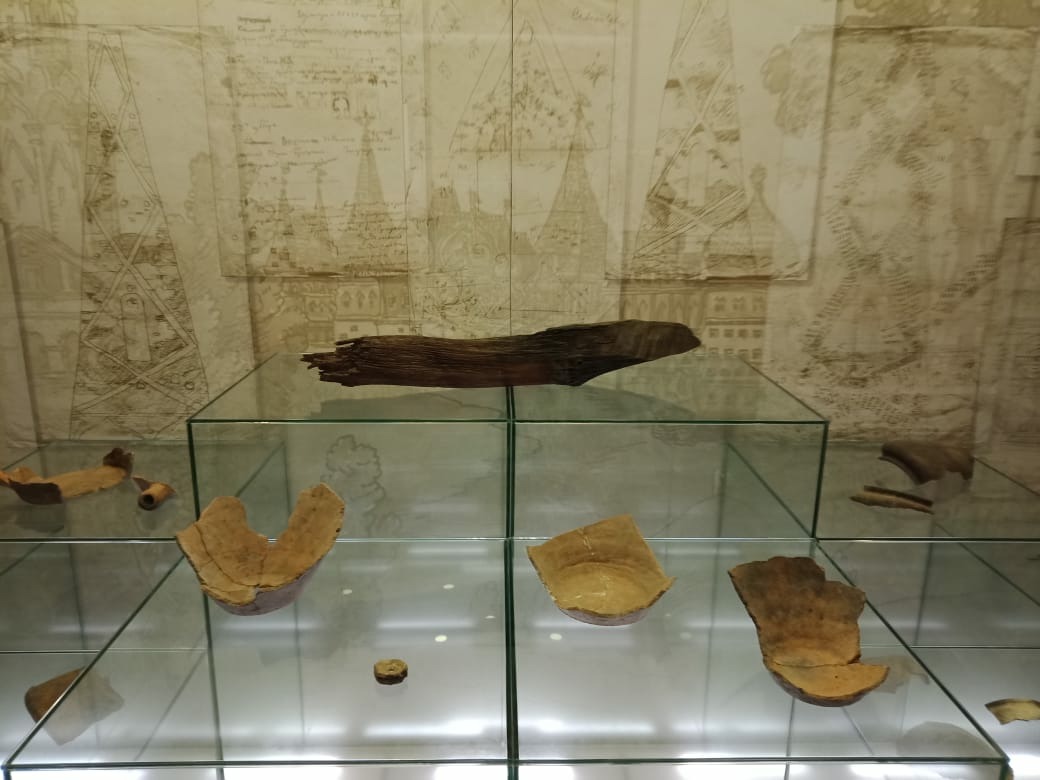 Constructionpottery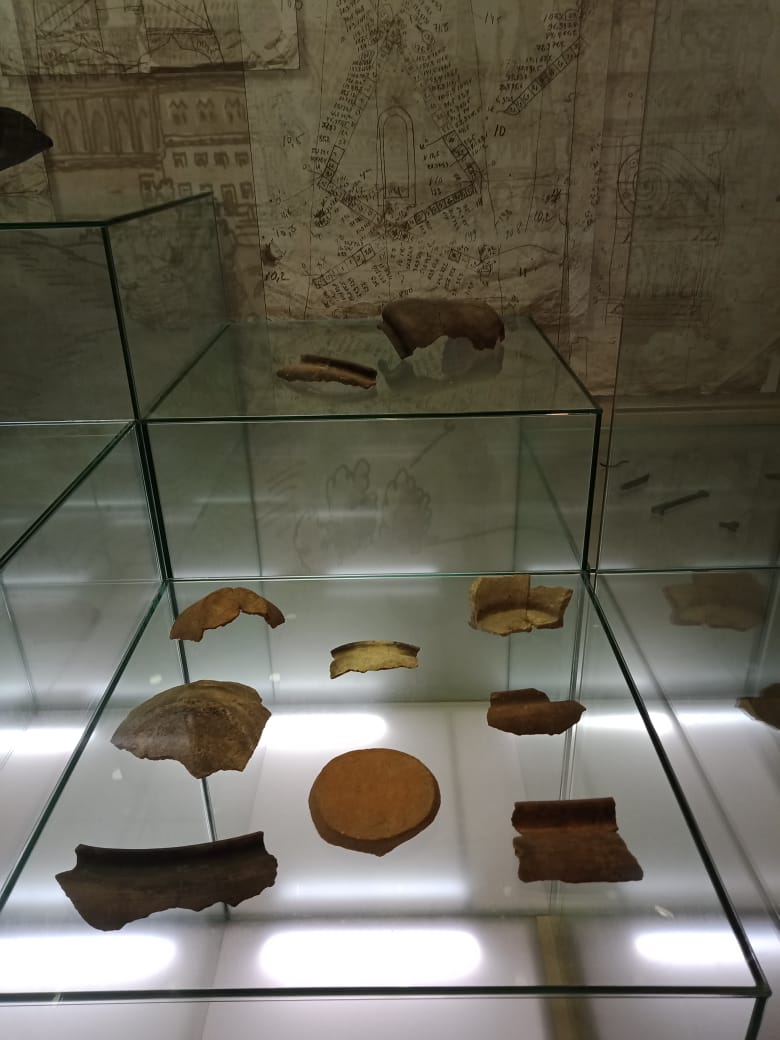 Decorationwhite stone carving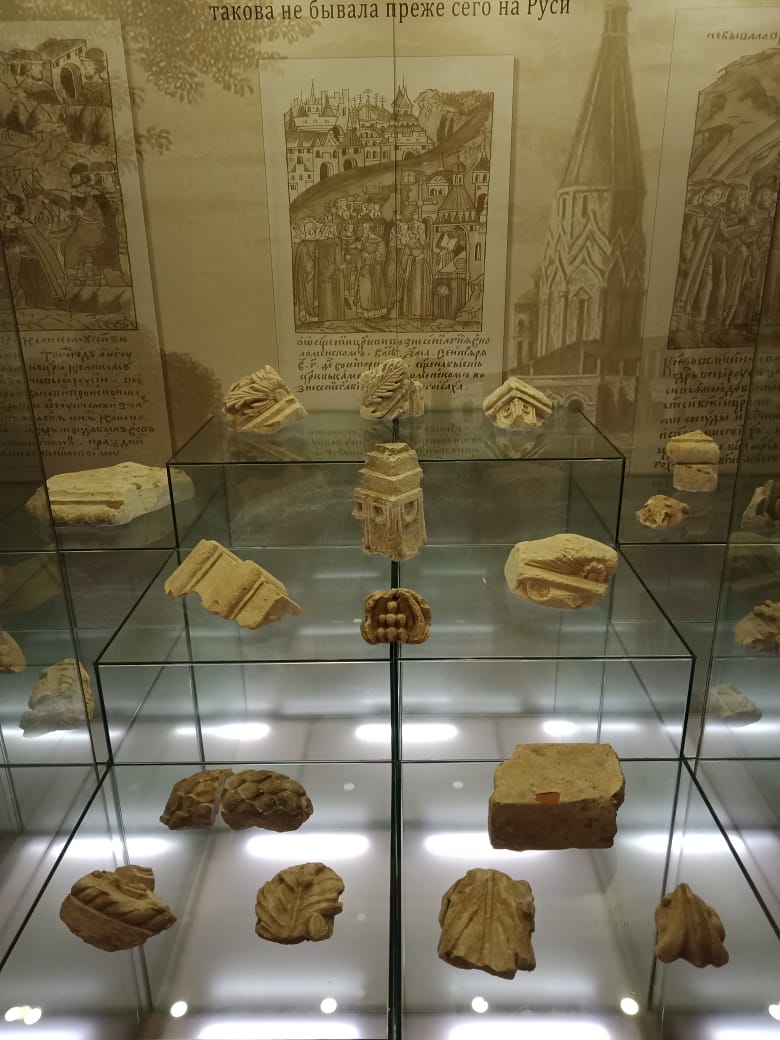 Household utensilsring toy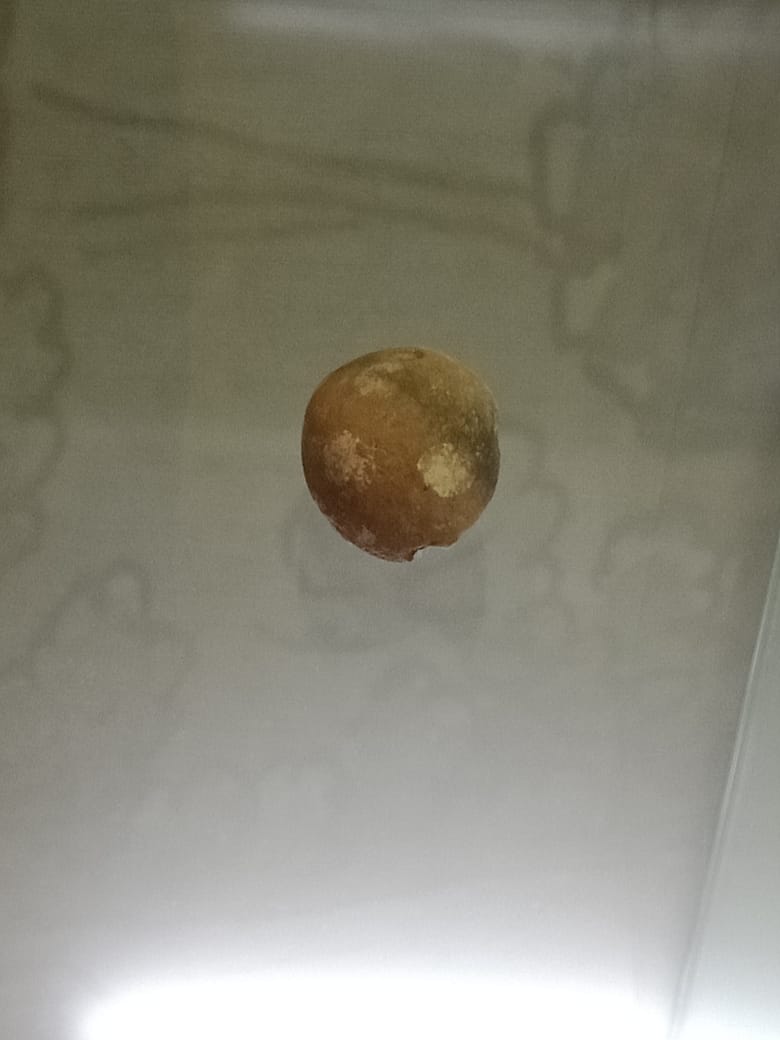 Women’s jewelrypin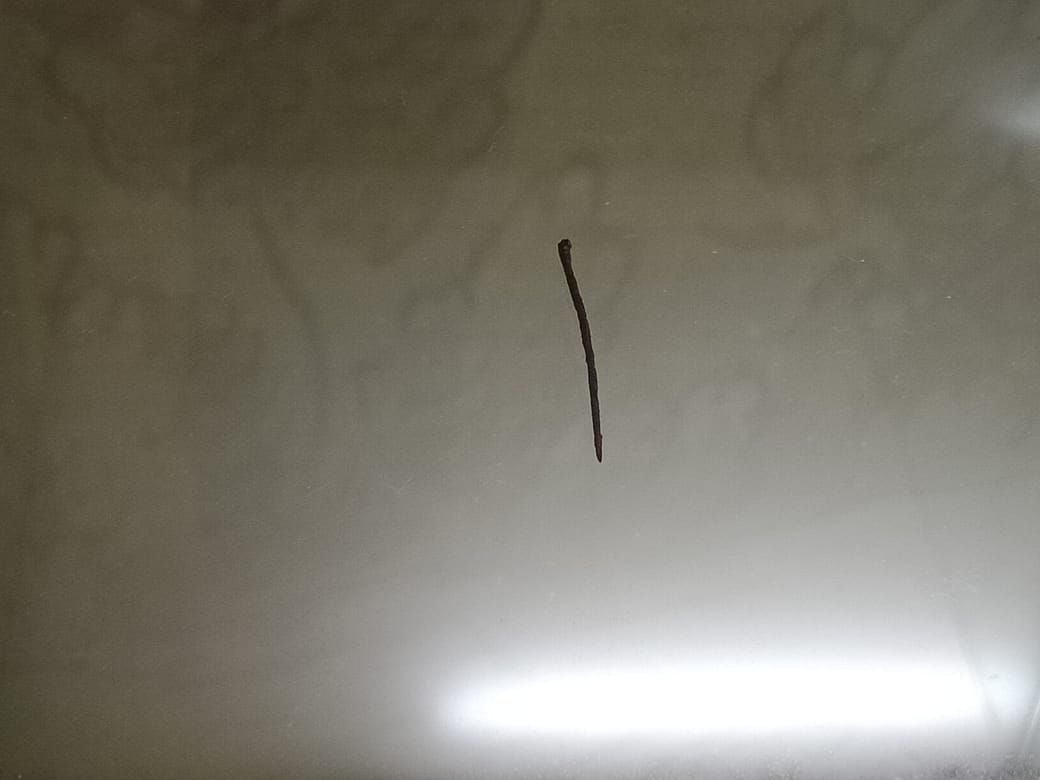 АmusementKey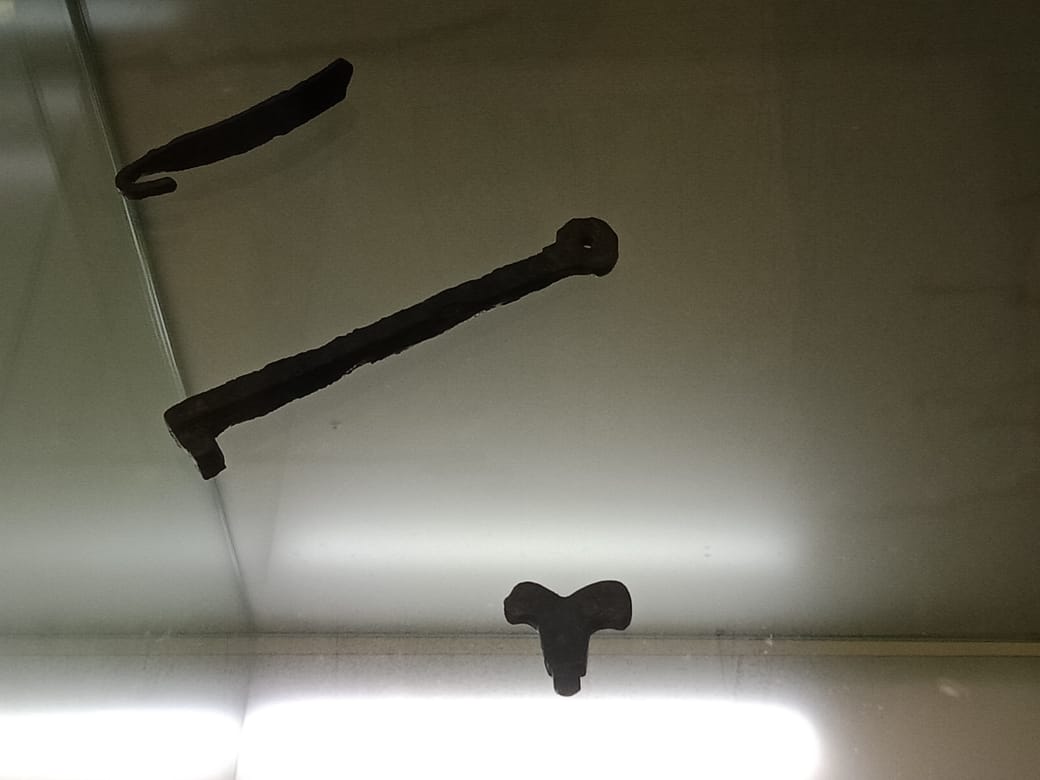 Fixation bronze bracelet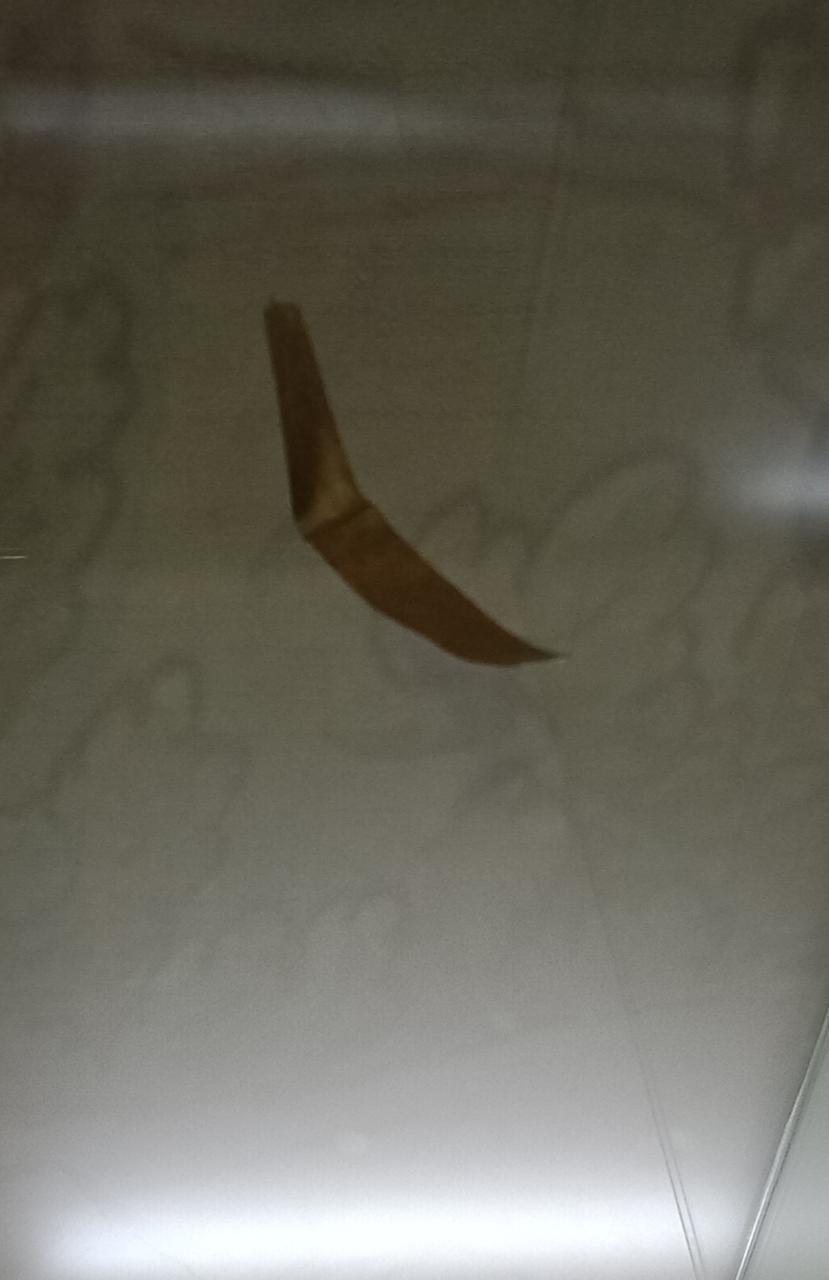 SafetyWall probing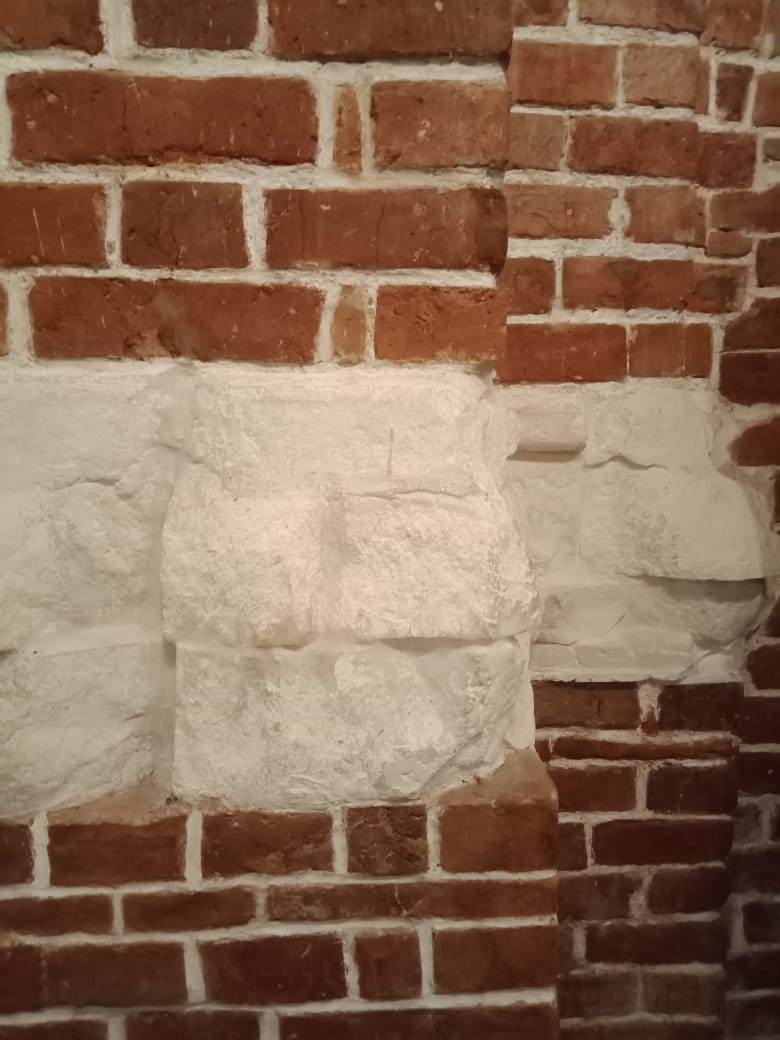 Floor probing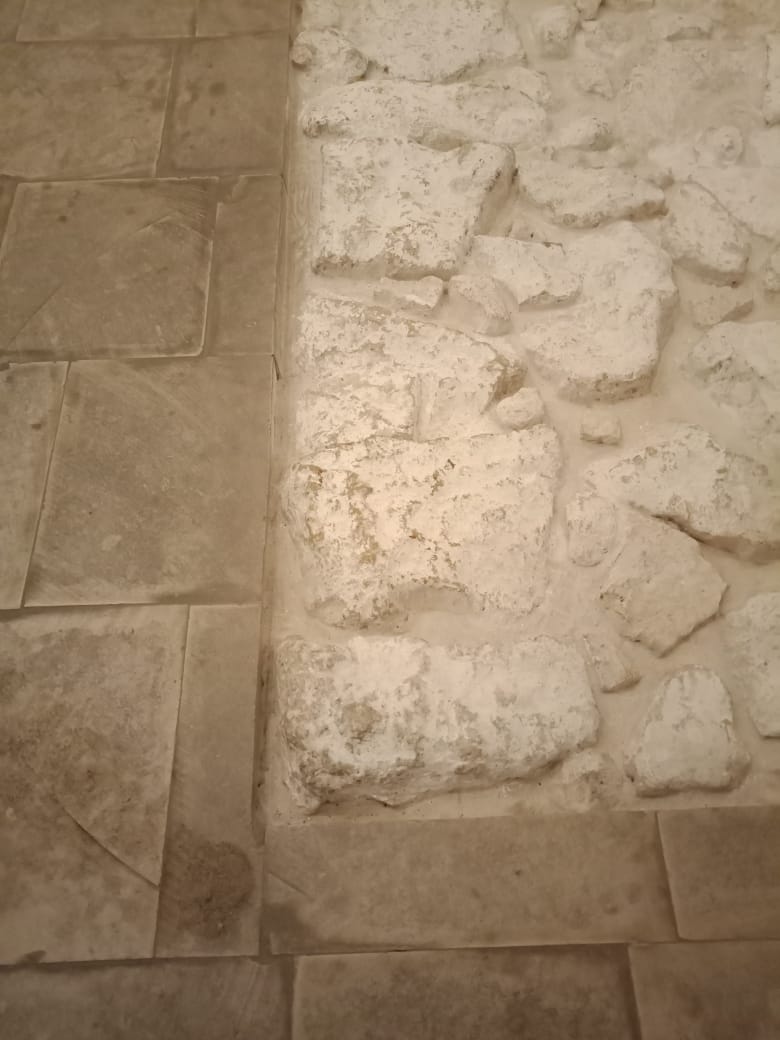 white stonewhite-stone blocksred brickswhitewash solutionmixed layings «opus mixtum»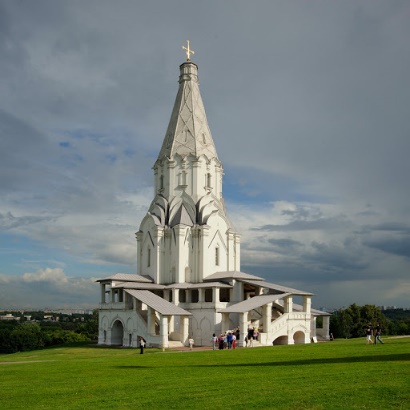 The Church of the Ascension, Kolomenskoye Museum-Reserve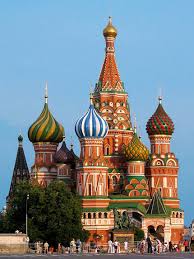 The Cathedral of the Intercession/Saint Basil's Cathedral, Red Square